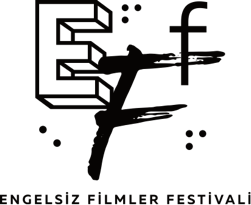 ENGELSİZ FİLMLER FESTİVALİ6. KEZ SİNEMASEVERLERLE BULUŞUYORKültürel hayata eşit katılımın yaygınlaşması amacıyla hayata geçen ve bu yıl altıncısı düzenlenen Engelsiz Filmler Festivali, geçtiğimiz yıl olduğu gibi bu yıl da İstanbul, Eskişehir ve Ankara olmak üzere 3 şehirde gerçekleşecek. Her yıl Türkiye ve dünya sinemasının en iyi örneklerinden 40’a yakın filmi, görme ve işitme engelli sinemaseverlerin erişimine uygun olarak gösteren Engelsiz Filmler Festivali, film gösterimlerinin yanı sıra tüm yan etkinliklerini de görme ve işitme engelli bireylerin erişimine uygun olarak sunarken, ortopedik engelli sinemaseverlere uygun, erişilebilir mekanları tercih ediyor. Festival bu yıl, 8 - 10 Ekim tarihleri arasında İstanbul, 12 - 14 Ekim tarihleri arasında Eskişehir, 17 - 21 Ekim tarihleri arasında ise Ankara’da sinemaseverlerle buluşacak. Festival’in bu yılki program başlıkları;Festival’in film programı; 2017 yılının ses getiren yerli yapımlarından derlenen Engelsiz Yarışma, Türkiye sinemasının öne çıkan filmlerinin izlenebileceği Türkiye Sineması, dünya sinemasının son dönemdeki ödüllü filmlerinin yer aldığı Dünyadan, engellilik hakkındaki algılarımız üzerine düşünmemizi teşvik eden Engel Tanımayan Filmler, Türkiye ve dünya sinemasının klasiklerini bir araya getiren Sinema Tarihinden, yeni nesil sinemacılara esin kaynağı olmayı ve hayal kurdurmayı amaçlayan Çocuklar İçin ve kısa filmseverlerin takip edeceği Uzun Lafın Kısası olmak üzere toplam 7 bölümden oluşuyor.  Etkinlik programında; bu yılki seçkilerde yer alan filmlerin konuklarıyla film sonrası söyleşilerin yanı sıra 9-12 yaş çocuklar için Canlandırma Atölyesi, otizm spektrum bozukluğu bulunan çocuk ve gençler için Otizm Dostu Gösterim ve geçtiğimiz yıl ilki gerçekleşen Sanal Gerçeklik Deneyimi yer alıyor.Festival’deki tüm filmler göremeyenler için sesli betimleme, duyamayanlar için ise işaret dili ve ayrıntılı altyazı ile gösteriliyor. Filmlerin erişilebilirlik uygulamaları Sesli Betimleme Derneği tarafından hazırlanıyor.Tüm Gösterim ve Etkinlikler Ücretsiz  Engelsiz Filmler Festivali her sene olduğu gibi bu sene de tüm gösterimlerini ve yan etkinliklerini ücretsiz olarak seyircilere sunuyor.Puruli Kültür Sanat tarafından düzenlenen Engelsiz Filmler Festivali’nin ana destekçisi Açık Toplum Vakfı. Festival’in diğer destekçileri arasında ise Avrupa Birliği Türkiye Delegasyonu, ABD Büyükelçiliği, Avusturya Büyükelçiliği, Avusturya Kültür Ofisi, British Council, Fransa Büyükelçiliği, Goethe-Institut Ankara ve İrlanda Büyükelçiliği bulunuyor.Engelsiz Filmler Festivali hakkında ayrıntılı bilgiye www.engelsizfestival.com adresinden ulaşabilir; Festival’in Facebook, Instagram, Twitter hesaplarından duyuruları takip edebilirsiniz.Detaylı Bilgi ve Görsel İçin:BAF & ZB Pazarlama İletişim AjansıBerk Şenöz berksenoz@zbiletisim.com | 0546 2665144